                        DOES ENERGY AND IMPULSE ARE INTER CONVERTABLE                                                                                                    Author full name: (Manjunath R?)Author address:manjunath5496@gmail.com Abstract：Keywords: IntroductionConsider a photon of relativistic mass ‘m’ moving with speed ‘c’ is associated with the wavelength ‘’ is given by the relation =h/mc, Where h=planck’s constant (6.625*10^-34 JS).According to wave theory, speed of the photon wave is given by c =  /T, where T= time period. By substitution of value of ‘c’ in the equation  = h/mc, we get the expression m ^2 = hT.According to wave theory, as frequency of photon wave is given by f=1/T. Then the equation m ^ 2 = hT becomes f=h/m^2 De Broglie wavelength associated with the photon is given by = h/p, thus the equation  f=h/m^2 becomes f=p/m.Angular frequency associated with the photon is given by  = 2 f. By putting the value of f=p/m. in the above equation we get = .The above equation = . can be applied to both photons and material particles like electron in motion. Debroglie wavelength associated  with the electron is given by  =h/mvWhere v=velocity of electron in motion Then the equation =  becomes = 2 pmv/mh i.e = 2 pv/h.Part : 2                                                                                                                                                                    Consider a electron of mass “me” at rest, total energy associated  with the electron is given by “me c^2”.  Suppose radiation of energy hf is incident on this electron at rest. Part of energy hf” is absorbed by electron and part of energy hf’ is scattered by electron . Absorbed energy hf” is converted to motion of electron, hence electron travels a distance ‘x’ in time ‘t’. let  is the scattering angle. 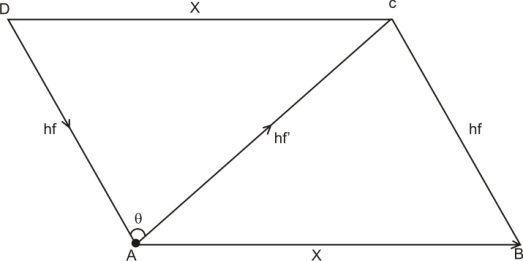 Figure :1 –schematic diagram of scattering of energy of photon by electronx= Linear displacement of electron hf = Energy of incident radiation hf’ =  Energy of scattered radiation  = scattering angle Consider a parallelogram ABCD constructed as shown in the figure 1. Let AB=CD=x, AD=BC=hf, AC=hf’(opposite sides in parallelogram are equal)Law of cosine is given by a^2=b^2+c^2-2bc cos . Let a = x,  b=hf, c=hf’, cos A = cos.By applying the law of cosine to the triangle ADC, we get X^2=(hf)^2+(hf’)2-2(hf)(hf’) cos  = 1By law of conservation of momentum of photon. We get  where  be the momentum of incident, absorbed and scattered photon respectively. Let us assume absorbed momentum of photon = momentem of electroni.e. Thus 	  where  = momentum of electron  Squaring on the both sides we getP^2= 	^2, as (a-b)^2=a^2+b^2-2ab                                                                                                                         Thus the above equation becomes p ^2=py ^2+py’ ^2-2  |y . y’|According to dot product rule | |= |a||b|cosThen we get p^2= py ^2+ py’ ^ 2-2| py | | py’ | cos Let us multiply the above equation by c ^ 2we getWhere c = speed of light in vaccum (3* 10 ^ 8 m/s)P ^2 c ^2 = py ^ 2c ^2 +py’ c^2-2| py | | py’ |c^2 cos As we know frequency of photon is directly proportional to it’s momentumi.e  hf = pc thus the below equation is obtainedp ^2 c ^ 2= =(hf)^2+(hf’)2-2(hf)(hf’)cos  = 2By comparison of 1 and 2 we get x ^ 2 = p ^2 c^ 2i.e x = pc (position of electron is defined as the function of it’s momentum)                                                                                                              As told earlier  position of electron is defined as a function of it’s momentum i.e  x = pcSmall change in momentum of electron causes small change in it’s position i.e. dx = dpc hence, dp = dx/c  second law of motion is mathematically represented by equation F=dp/dtWhere F = force exerted by photon             dp = Small change in momentum of electron with respect to time As dp = dx/c then the above equation becomes F= dx/dtc.as velocity of electron is defined as v = dx/dt.Then F =v/c is obtainedForce exerted by photon is defined as function of velocity of electron As impulse exerted by photon is mathematically given by I = F dt. then the  equation F= dx/dtc becomes Fdt = dx/c i.e I =dx/cImpulse exerted by photon is defined as function of change in position of electron                                                                    At point A and B mass of electron is mei.e total energy assosiated with electron is mec^2. (as electron is at rest at point Aand B)                                                                                                                                                                             But in between point A and B mass of electron is mc^2 (since electron is in motion  in between point A and B )              Hence total energy of electron in motion  is mathematically given by E= mec^2+hf’                                                                (As absorbed energy adds up to  rest mass energy ) where E= total energy of electron in motion                                                                                        hf’=absorbed energy of photon                                                                                                                                       mec^2=rest mass energy of electron                                                                                                                                                                 As absorbed momentum of photon equals the momentum of electron i.e py’’= p                                                                              As x=pc (position of electron is defined as the function of it’s momentum) then x= py’c                                                                 py’c=hf’then x=hf’ then the equation E= mec^2+hf’ becomes equation E= mec^2+x=3                                                          According to Einstein equation  E= mec^2+Ek=4                                                                                                                           By camparison of 3and 4 we get Ek = x i.e kinetic energy of electron = position of electron                                                      Small change in kinetic energy of electron causes small change in it’s position i.e d Ek = dx  i.e  I =dx/c                                 i.e I= d Ek/c i.e d Ek=Ic                                                                                                                                                                                 According to workenergy theorm                                                                                                                                               Work done on particle equals change in kinetic energyof particle i.e W= d Ek   i.e   W= Ic                                                                       Work done on particle involves storage of energy in particle i.e W=Ea where Ea= Energystored in particle.               Ea =Ic ,energy stored in particle is defined as a function of impulse applied                                                                               Thus   Ea a I  (as c is constant ) i.e impulse and energy are interconvertable.2)    Proof for Einstein predicted formula   E=tc                                                                                                                           As x = pc (position of electron is defined as the function of it’s momentum)   As momentum of electron can be given by p=mv then the equation x = pc becomes x=mvc i.e x/v=mc                      According to newton v=x/t  i.e equation x/v=mc becomes  t=mc                                                                                                    According to Einstein E=mc^2  hence   E=mcc   becomes E=tc DiscussionReferences